Disciplina ENS0190 – Um olhar de gênero sobre a saúde das mulheresCréditos Aula: 3Carga Horária Total: 45 hPeríodo – 18/3 a 24/6/2014Horário – terças-feiras, das 14h00 às 17h00Local: Sala 25 da EEUSPDocentes responsáveisRosa Maria Godoy Serpa da Fonseca. Professora Titular do Departamento de Enfermagem em Saúde Coletiva da EEUSPMaria Amélia de Campos Oliveira. Professora Titular do Departamento de Enfermagem em Saúde Coletiva da EEUSPParticipação especialRebeca Nunes Guedes – Doutora em Ciências. Pós-doutoranda do Departamento de Enfermagem em Saúde ColetivaPatrícia  Sulsbach – Mestre em Filosofia da Enfermagem. Doutoranda do Programa Interunidades de Doutoramento em Enfermagem da Universidade de São PauloConvidadas:Vânia de Souza: Doutora em Enfermagem. Professora Adjunta da Escola de Enfermagem da Universidade de Minas GeraisDora Mariela Salcedo Barrientos: Doutora em Enfermagem. Professora Doutora da Escola de Artes e Humanidades da USPKelly Cristina Máxima Pereira Venâncio:  Mestre em Enfermagem. Técnica Especializada da Escola de Artes e Humanidades da USP.Rafaela Gessner. Mestre em Enfermagem.Bianca de Cássia Alvarez Brancaglioni. Enfermeira. Mestranda do Programa de Pós-graduação em Enfermagem da EEUSPObjetivosa) Compreender o conceito de gênero como categoria de análise das condições de vida e saúde das mulheres, na perspectiva da saúde coletiva.b) Conhecer e compreender a violência contra homens e mulheres sob o olhar de gêneroc) Conhecer as principais políticas públicas vigentes no Brasil voltadas para a melhoria das condições de vida e saúde das mulheresd) Vislumbrar possibilidades de intervenção generificada de Enfermagem em Saúde Coletiva na saúde das mulheres ProgramaçãoBibliografia básica Amaral, MA; Fonseca RMGS. Entre o desejo e o medo: as representações sociais das adolescentes acerca da iniciação sexual. Rev Esc Enferm USP 2006 40(4): 469-76Andrade CJM; Fonseca RMGS. Considerações sobre violência doméstica, gênero e o trabalho das equipes de saúde da família. Rev Esc Enferm USP, 2008, 42(3):591-5.Brasil. Ministério da Saúde. Secretaria de Atenção à Saúde. Departamento de Ações Programáticas Estratégicas. Política nacional de atenção integral à saúde da mulher : princípios e diretrizes / Ministério da Saúde, Secretaria de Atenção à Saúde, Departamento de Ações Programáticas Estratégicas. – Brasília: Editora do Ministério da Saúde, 2009. Disponível em http://bvsms.saude.gov.br/bvs/publicacoes/politica_nacional_mulher_principios_diretrizes.pdfBrasil. Ministério da Saúde. Secretaria de Vigilância em Saúde. Departamento de Vigilância Epidemiológica. Caracterização das vítimas de violências doméstica, sexual e outras violências interpessoais notificados no VIVA. Brasília; 2008.Breilh J. Epidemiologia crítica. Rio de Janeiro: Fiocruz, 2006.Fonseca RMGS. As oficinas de trabalho como opção metodológica. In: Educar para a saúde: prevenção e controle do uso problemático de álcool e drogas na vida e no trabalho. São Paulo: Coordenadoria de Assistência Social da Universidade de São Paulo, 2005.Fonseca, RMGS. Gênero e saúde-doença: uma releitura do processo saúde-doença das mulheres. In: Fernandes RAQ, Narchi NZ, (org) Enfermagem e saúde da mulher; Barueri: Manole, 2012. p. 30-61.Fonseca, RMGS. Gênero como categoria para a compreensão e a intervenção no processo saúde-doença. PROENF- Programa de atualização em Enfermagem na saúde do adulto. Porto Alegre: Artmed/Panamericana, 2008, v.3, p.9-39.Goldani AM. Famílias e gêneros: uma proposta para avaliar (des)igualdades. [online]. 2000. Disponível em: www.abep.nepo.unicamp.br/docs/anais/pdf/2000/todos/gent2-1.pdf.Gomes R, Minayo MCS, Silva CFR. Violência contra a mulher: uma questão transnacional e transcultural das relações de gênero. In: Brasil. Ministério da Saúde. Secretaria de Vigilância em Saúde. Impacto da violência na saúde dos brasileiros. Brasília: Ministério da Saúde, 2005.Guedes RN, Silva ATMC, Fonseca RMGS. A violência de gênero e o processo saúde-doença das mulheres. Esc. Anna Nery Ver Enferm 2009 jul-set; 13(3): 625-31Guedes RN; Coelho EAC; Silva ATMC. Violência conjugal: problematizando a opressão das mulheres vitimizadas sob olhar de gênero. In: Rev eletrôn enferm [serial on line] 2007a, vol 2. Avaliable in: http://www.fen.ufg.br/revista/v9/n2/sumario.htmMinayo MCS. Violência e Saúde. Rio de Janeiro: Fiocruz, 2006.Nações Unidas. CEPAL. Manual de uso do Observatório da Igualdade de Gênero da América Latina e Caribe. CEPAL: Santiago (Chile), 2010. Disponível em: http://www.eclac.cl/publicaciones/xml/4/40114/ManualObservatorioWebPortugues.pdfOliveira CC.; Fonseca RMGS. Práticas dos profissionais das equipes de saúde da família voltadas para as mulheres em situação de violência sexual. Rev Esc Enferm USP 2007 41(4):605-12. javascript: void(0)PRO-AIM, Programa de Aprimoramento das Informações de Mortalidade. SMS/SP. Disponível em . Acesso em 20/12/2008.Schraiber LB, D´Oliveira AFPL, França-Júnior I, Diniz S, Portella AP,Ludermir AB, Valença O, Couto MT. Prevalência da violência contra a mulher por parceiro íntimo em regiões do Brasil. Rev Saúde Pública 2007; 41(5):797-807.SEADE. Fundação do Sistema Estadual de Análise de Dados. Síntese de estatísticas vitais, 2012. Disponível em: http://www.seade.gov.br/Stotz EN. Os desafios para o SUS e a educação popular: uma análise baseada na dialética da satisfação das necessidades de saúde [on line]. Disponível em: http://www.redepopsaude.com.br/varal/politicasaude/desafiosus.htm (s/d). Acesso em 12 ago 2008.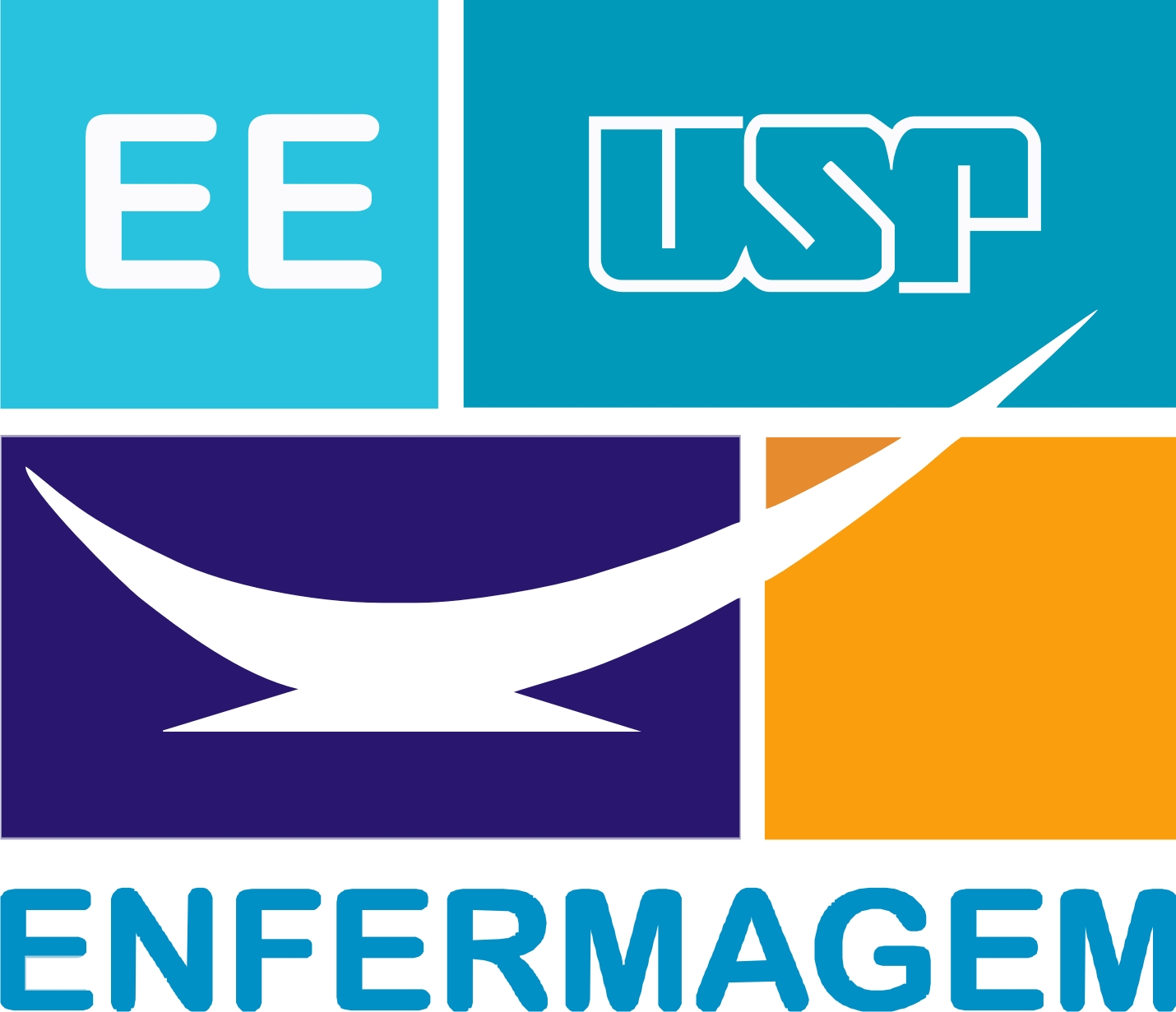 UNIVERSIDADE DE SÃO PAULOESCOLA DE ENFERMAGEMDEPARTAMENTO DE ENFERMAGEM EM SAÚDE COLETIVAAv. Dr. Enéas de Carvalho Aguiar, 419 - CEP 05403-000Tel.: (011) 3061-7652 - FAX 3061-7662OrdemDataConteúdoEstratégiaRespon-sável118/3Apresentação da disciplinaMulheres e homens como sujeitos sociais: “O ônus e o bônus de ser mulher ou homem no mundo de hoje”Exposição dialogadaOficina de TrabalhoRosa   Rebeca Patrícia225/3A compreensão dos fenômenos da vida de homens e mulheres à luz de gêneroLeitura com roteiroRosa   Rebeca Patrícia31/4A compreensão dos fenômenos da vida de homens e mulheres à luz de gênero (paternidade, envelhecimento, família, namoro, casamento)Exposição e análise do filme “A era do gelo 3”Rebeca Patrícia48/4Apresentação da discussão grupal e síntese do filme “A era do gelo 3”.Exposição grupal e síntese Rebeca Patrícia522/4Gênero e masculinidadeExposição e análise em grupo do filme “Perfume de Mulher”Rebeca PatríciaBianca629/4Gênero e feminilidadeExposição e análise em grupo do filme “Mulheres perfeitas”Patrícia Rebeca 706/5O processo saúde-doença das mulheres como fenômeno socialLeitura com roteiroRebeca Patrícia813/5O preço da construção social do femininoExposição e análise em grupo do filme “Hysteria”RosaPatrícia Rebeca 920/5A violência contra as  mulheres como problema de saúde coletivaExposição dialogadaKelly   Patrícia1027/5Seminário “A política de Atenção Integral à Saúde da Mulher - 30 anos de PAISM”Semináriotodas1103/6Preparo dos SemináriosEstudo em grupoRebeca Patrícia1210/6Gênero e Infecções Sexualmente TransmissíveisExposição e discussão do vídeo “Sexo sim, doença não”RebecaPatrícia1317/6Preparo dos SemináriosEstudo em grupoRebeca Patrícia1424/6Apresentação de semináriosAvaliação e encerramento da disciplinaApresentação oral, discussão e sínteseRosa   Rebeca PatríciaEntrega dos relatóriosEnvio por email pararmgsfon@usp.br Rosa   Rebeca Patrícia